Пермская краевая общественная организация "Любительская хоккейная лига Прикамья"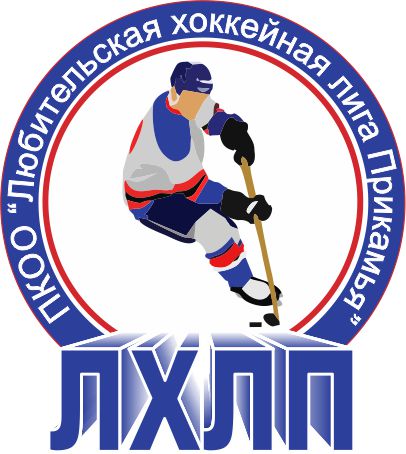  Кубок им В.П. СухареваЗаявка на матчПодпись руководителя команды:			___________ / ______________ /							                                          расшифровка
Дата заполнения: 		___________Полное названиеХоккейный клуб «Квин-Гайва»НазваниеХК «Квин-Гайва»ТренерПогодин Алексей НиколаевичСезон2015/2016АдминистраторФардиев Рашит№ п/пФ.И.О.АмплуаВр, Зщ, Нп№
игрока в заявкеОтм.
К, АОтметка игрока на игру (с номером)1Гладких Александр АнатольевичВр.222Елькин Владимир АлексеевичВр.13Борисов Антон ВитальевичЗщ.74Булатов Михаил АлександровичЗщ.905Бураев Владимир ИвановичНп.116Долин Игорь АлександровичЗщ.9А7Захватов Эдуард НиколаевичЗщ.738Кислица Артур НиколаевичНп.859Колесников Владимир НиколаевичНп.1810Королев Александр ПавловичНп.5911Лебедев Павел АнатольевичЗщ.212Мальцев Владимир ВасильевичНп.2413Миниханов Виталий МансуровичЗщ.3014Мошев Сергей ВладимировичЗщ.1215Нестеров Александр ГеннадьевичЗщ.3116Нестеров Олег ГеннадьевичНп.1017Никонов Андрей АлександровичЗщ.7518Нифонтов Дмитрий БорисовичНп.3819Пермяков Евгений ГригорьевичНп.1720Серебряков Андрей ГлебовичНп.7021Тырин Вячеслав ВикторовичНп.13К22Фардиев Рашит РобертовичНп.623Шишкин Андрей ГеннадьевичНп.3324Южанинов Анатолий ВикторовичЗщ.44А25